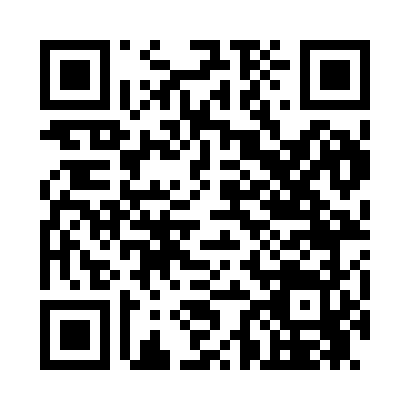 Prayer times for Corn Valley, Virginia, USAWed 1 May 2024 - Fri 31 May 2024High Latitude Method: Angle Based RulePrayer Calculation Method: Islamic Society of North AmericaAsar Calculation Method: ShafiPrayer times provided by https://www.salahtimes.comDateDayFajrSunriseDhuhrAsrMaghribIsha1Wed5:146:331:255:118:179:362Thu5:126:321:255:128:189:383Fri5:116:311:255:128:199:394Sat5:106:301:245:128:209:405Sun5:086:291:245:128:219:416Mon5:076:281:245:128:219:427Tue5:066:271:245:128:229:438Wed5:056:261:245:138:239:459Thu5:036:251:245:138:249:4610Fri5:026:241:245:138:259:4711Sat5:016:231:245:138:269:4812Sun5:006:221:245:138:279:4913Mon4:586:211:245:138:289:5014Tue4:576:201:245:148:289:5115Wed4:566:191:245:148:299:5316Thu4:556:191:245:148:309:5417Fri4:546:181:245:148:319:5518Sat4:536:171:245:148:329:5619Sun4:526:161:245:148:329:5720Mon4:516:161:245:158:339:5821Tue4:506:151:245:158:349:5922Wed4:496:141:245:158:3510:0023Thu4:486:141:255:158:3610:0124Fri4:486:131:255:158:3610:0225Sat4:476:131:255:168:3710:0326Sun4:466:121:255:168:3810:0427Mon4:456:121:255:168:3910:0528Tue4:446:111:255:168:3910:0629Wed4:446:111:255:168:4010:0730Thu4:436:101:255:178:4110:0831Fri4:436:101:265:178:4110:09